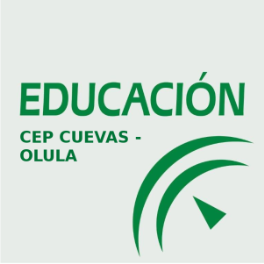 ACTA  DE LA REUNIÓN   DEL GRUPO DE TRABAJO: 19403GT024 FECHA:	15/01/19			HORA  DE COMIENZO: 18:30COORDINADOR/A: Juan Pedro Rubio GarcíaEn  Albox, siendo las 18:30 horas del día 15 de enero de 2019, se reúne el Equipo Docente del   Grupo de Trabajo Estudio e implementación de las T.I.C. a actividades de aplicación para realizar la sesión correspondiente al trabajo en el Grupo de Trabajo, con los siguientes asistentes:Castillo Vizcaíno, EncarnaJódar Espá, VíctorGarcía Posadas, DanielFernández García, MiguelGómez Bonillo, DomingoPuerta Nieto, Luis AlbertoMartos Molina, FranciscoLópez García, DoloresSarrias Rodríguez, Juan AntonioRubio García, Juan Pedro	Sin más asuntos que tratar, se levanta la sesión a las 19:30 horas.			En Albox a  15 de enero de  2019La coordinación.Fdo: Juan Pedro Rubio GarcíaASUNTOS A TRATAR:Información sobre la utilización y uso de Colabora.Información y ejemplo de cómo registrarse en la plataforma Educativa Edmodo. ACUERDOS ADOPTADOSRegistrarnos en la plataforma educativa lo antes posible, en el caso de no estar registrado. Indicarlo en Colabora cuando se haya hecho efectivo.Comenzar a familiarizarse con las diversas herramientas y usos que tiene Edmodo.RUEGOS Y PREGUNTASNo existen ruegos ni preguntas.